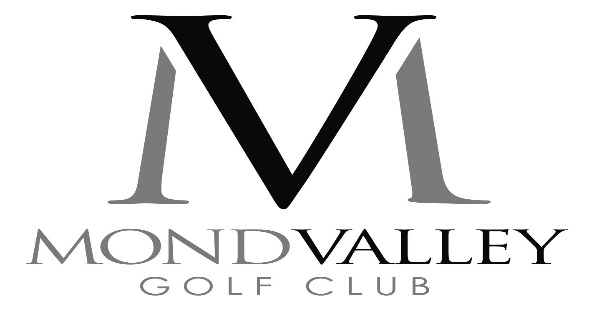 Club Rules of Mond Valley Golf Club Mond Valley Golf Club (MVGC) is a private members golf club. The club is affiliated to Wales Golf and the Glamorgan County Golfing Union. The club is open to visitors and societies.CAR PARK Maximum speed limit is 5mph entering and driving in the car park. Members and Visitors are reminded to park in marked designated bays and not cross over white lines occupying two spaces. All cars are parked at owners risk. MVGC car park is strictly private and the MVGC is not responsible for stray balls.Members and Visitors are reminded that they are not allowed  to park on the roundabout area marked in the car park, the marked area used as the assembly area opposite the Captain’s car park space and the marked area in front of the gate near the  practice nets.HEALTH & SAFETYThere is a full Health and Safety policy on display on the website for all members and visitors to familiarize themselves with.Mond Valley Golf Club take Health & Safety as a serious issue for all members, staff, and visitors. POLICIESMond Valley Management Board are dedicated to ensuring MVGC have clear policies which cover legislation and MVGC Management and General Committee rules. The policies are clearly visible on the MVGC website. Updates will occur should legislation or Management Board or General Committee decisions are made.Types of GOLF MEMBERSHIPS (Golf Only)7 DAY MEMBERS7 Day Members can play golf Monday – Sunday. All members can play in KO Competitions, Board Competitions and all historical competitions as seen in the club diary providing, they have a current Handicap Index via (WHS). All 7 Day members are also able to represent teams of Mond Valley Golf Club. 7 Day members are allowed access to Clubhouse at any time (Private Functions by exception)5 DAY MEMBERS 5 Day Members can play golf between Monday and Friday, but not during times reserved for alternate day competitions or Societies on any Mon to Friday. They are eligible to play in Wednesday Competitions (over 55 years) and Open competitions providing they have a Handicap Index via (WHS). 5 Day Members may access the Clubhouse at any time (Private Functions by exception). 5 Day members may represent a team if a match is played between Mon – Friday.INTERMEDIATE 19 – 21 Membership22 - 25 Membership26 - 30 MembershipAll the above Intermediate categories have full 7 Day StatusCOUNTRY MEMBERS Country Members may play Mon - Sunday but cannot enter any Knockout or Club Board competitions. Permission to enter other competitions as seen in the diary is required from the Competition & Handicap Committee.JUNIOR & YOUNG PERSON MEMBERS There are two categories of Junior Membership10 and under years old11-18 years old Junior Members have normal playing rights, except as follows: WEEKDAYS – After 4pm (any junior under 13) must be accompanied by a Member or Parent / GuardianSATURDAYS – April to September –Not before 3pm Oct to March – Not before 2pmAny Junior under 13 must always be accompanied by a Member Parent / GuardianSUNDAYS – After 4pm,Any Junior under 13 must be always accompanied by a Member Parent / GuardianOnly Juniors under the age of 18, as at 1st November, may play in Junior competitions or Championships. Monday is recognised as Junior Night by the Committee. STUDENT MEMBERS Student Members have the right to play Monday – Sunday (if slots available) but cannot enter any Knockout or Club Board competitions. Permission to enter other competitions as seen in the diary is required from the Competition & Handicap Committee.ARMED FORCESA new category for armed forces has been introduced in 2021.7 day playing availability but cannot enter any Knockout or Club Board competitions. Permission to enter other competitions as seen in the diary is required from the Competition & Handicap Committee. SECTIONS OF GOLF CLUBMVGC Management Board recognizes that the Junior Section, Ladies Section, and Senior Section (over 55 years of age) operate within the club. All sections can appoint their own committee to run their section affairs only. All sections are directly controlled and responsible to The General Committee. MEMBERSHIP FEESThe annual fees for membership of Mond Valley GC are payable from 1st March each year. The membership fees are inclusive of subscriptions to Wales Golf, Glamorgan County, Personal Insurance, and a levy on your Membership Levy Card. All fees are posted on the club website, club shop, or from the Hon Secretary.Fees can be paid via BACS, Cheque, Credit Card, Cash, or via a monthly standing order being managed by the golf club. Details are available via the Golf Shop staff.Members whose annual fees have not been paid by March 31st will result in temporary suspension of both your membership and handicap until your fees are paid. During this period, a member is not allowed to play golf, place names on the BRS system or play in any competitions. A lapsed member may pay appropriate Green Fees during this temporary suspension period.An existing member paying after 31st March will be subject to a 10% surcharge on fees (not Levy). This includes members paying by standing order payment.If a member has personal circumstances, he wishes to discuss in private please contact the secretary by email, letter or mobile. Email address is secretary@mondvalleygolf.co.uk.Upon renewal of membership the members temporary suspension will be lifted.All members who join MVGC must accept and adhere to MVGC rules and policies. BRS SYSTEM for MVGCIt has been noted that on many occasions members and visitors are entering the golf course with the intention of playing but have not booked a tee on the BRS system. Entering the golf course for the purpose of playing golf without booking a slot on the BRS system is a Health & Safety issue. All members are requested to book a tee for the purposes of insurance cover, and that all members can be accounted for in the case of incidents, or if a message has to be conveyed to a member as a matter of urgency (e.g. Family incident).Booking on the BRS and identifying if the member intends playing 9 or 18 holes allows the management to gauge where on the course  individuals may be if a situation arose. The BRS system assists members to easily identify spaces for a playing group, or for individuals looking for playing partners. Members are easily able to add or extract their names from the BRS system thereby ensuring the system remains up to date. Members do not have to attend the club to identify if there is a space for them to play. Members can use the system online or by phoning the golf shop 01792 842929. The BRS system is managed by the Golf Shop who will control all play on the golf course. Competitions for all golf sectionsTeam MatchesFriendly MatchesSocietiesVisitorsCharity DaysDaily games between members All tee times must be booked on the BRS system.Managing entry or removal of names is the responsibility of individual members on the system whether it was booked by the member or on their behalf.Appropriate Action will be taken against any memberswho play the course without booking a tee time? or if they fail to remove their names from the system if they decide not to play.Or any member found to inappropriately book a slot within a “protected section” tee slot. a member and his / her playing partners may only reserve one tee time. multiple tee time reservations are not permitted. Priority is given to members who have booked tee times via the BRS system. Members who turn up without BRS booking must give way to a member(s) who have booked a tee time. Members who have booked on BRS system cannot invite other members to join them if members are waiting by the tee having booked via BRS system.USE OF DIFFERENT TEE AREAS The tees should be used as follows: White Markers – Used solely for club competitions, team matches unless otherwise authorized by the Committee. Yellow Markers – Used by all Male Members, guests, visitors  Red Markers – Used solely by Lady Members, their Lady guests and Lady visitors. HANDICAPS New rules on Handicapping were introduced by Wales Golf using the World Handicap System (WHS). Full details are available on the Wales Golf Website or contacting the Handicap Committee representatives who are listed on the website and on noticeboards. All ‘away’ scores must be returned as soon as possible to the club or by using the away club computer to enter a score card. This enables the new WHS to be accurate with your handicap Index and is kept up to date. A copy of their scorecard showing the gross score should accompany this form to allow for any Rule 19.8 adjustments. Competition and Handicap rule book is available in the golf shop, noticeboards and on the MVGC websiteAn Updated Handicap & Competition rules book is being updated and will be available shortly on MVGC website and on noticeboards and in the shopCOMPETITIONS All competitions will be played in accordance with the Rules of Golf as stipulated and governed by the Royal & Ancient Golf Club. Local rules approved by the Competition and Handicap Committee will also apply.Competition and Handicap rule book is available in the golf shop, noticeboards and on the MVGC website.Players in club matches and competitions have precedence on both the first tee and through the green. Members waiting to tee off at the 1st hole must allow players in any official match to play through if requested to do so. All competition entries must have a competition handicap index to allow playing in all competitions. Qualifying for the competition handicap index is detailed in the club shop or on the notice board in reception. Contacting the Competition Secretary will assist any member for clarity.Slow play – Members should keep up with the players in front; those who do not may be guilty of slow play and should invite the group behind to play through. The Competition and Handicap Committee reserve the right to penalise each player in the offending group two strokes. The Starter has the authority to adjust starting times of players to facilitate proper management of the competition. Competitors refusing to co-operate with the Starter will be disqualified from the competition and will be reported to the Competition and Handicap Secretary. Where a tie exists, unless otherwise stated, winners/qualifiers will be decided based on the better inward half (last 9, 6, 3, then last hole), then better outward half (the first 9, 6, 3, then first hole). Members are responsible always for ensuring their guests conform to all the rules on the Golf Course and in the Clubhouse. ETIQUETTE ON THE COURSESAFETY NOTICENo Player/s should play until players in front are out of rangeTEE OFF RULESAll players must strictly adhere to their tee off time as shown on the BRS starter sheet. Please do not tee off before your official start time thus giving ample time and space for the game in front to keep their pace and appropriate space before you.Exception to this rule is if a tee time gap appears due to failure of the group in front not to turn up or should they not be ready on the tee and your group are ready to play. PRIORITY ON THE COURSEIn the absence of special rules Mond Valley GC would expect a two - ball match to have precedence of and be entitled to pass any three or four - ball match.A single player has no standing and should give way to a match of any kind. Any match playing a whole round is entitled to pass a match playing a shorter round.All team matches, or club competition matches have priority and must be called through.If a match fails to keep its pace on the course and loses more than one clear hole on the players in front, it should allow the match following to pass.SLOW PLAY AND BEHAVIOUR Slow play irritates everyone on the golf course.  Members should be aware always of their position on the golf course. It is their responsibility to maintain their position on the course and avoid undue delays. Any group that has lost a complete hole on the group ahead should wave through faster groups. If it is likely that a ball may be lost, unplayable or out of bounds, a provisional ball should be played before going forward. Players searching for a ball should, as soon as they realise the ball will not be quickly found, signal the group behind to play up; they should not wait until the ball has been declared lost 3 after minutes. Play should not continue until it is safe to do so. A 3 ball should aim to complete a round within three and a half hours (210 minutes); each player in the group is responsible for its pace. In a competition, the Competition & Handicap Committee reserves the right to penalise each player, in any group, that they consider guilty of slow play. If a player or group consistently disregards the requirement to observe the etiquette of the game during a round, or over a period, the Committee may invoke disciplinary action against that group or player. CARE OF THE COURSE Before leaving a bunker, a player should fill up and smooth over all holes and footprints made by him / her.Restore Divots, Repair Ball-Marks and Damage by SpikesAll players should ensure that any turf cut or displaced by him / her is replaced at once and firmly pressed down, and that any damage to the putting green made by a ball or spike marks is carefully repaired. Golf bags and trolleys should always be left at the side of the green and buggies must not encroach on the apron of the green and must adhere to regulations set out in the local rules.All direction signs on the course must be obeyed. Marking of score cards must be done after leaving the green.DITCHES AND PONDSEntry to ponds or ditches particularly to retrieve golf balls is not allowed and players do so at their own risk. It is advised that the use of a ball retriever is used by players.FERTILIZERS, INSECTICIDES & CHEMICAL TREATMENTS An announcement will be placed on the notice boards outside the golf shop advising members and visitors that chemicals have been used to treat the course. Players are reminded to heed the warning and protect themselves by not licking their fingers, golf balls and golf tees.Note: All course users MUST wash their hands on leaving the course before entering the bar and catering area.DRESS CODE Players are expected to be smartly dressed always, the emphasis being on smart and casual dress. No person will be allowed on the course wearing jeans, football/rugby type shirts and shorts, vest-type tops or collarless t-shirts, tracksuits or shell suits. Shorts must be tailored and smart.  Round-collared, recognized golf tops are allowed. Players must wear golf shoes, unless they are under the age of 18 or have some form of disability preventing them from doing so. Persons under the age of 18 may wear trainers. SAFETY During the summer period the surrounding area particularly alongside the Canal Hole (14th) with both the canal towpath and   members of the public out walking, boating on the canal and children who like to enter the golf course. The Management Board please ask all members and visitors to be careful as although netting has been erected when teeing off on the 14th Tee if people are walking on the tow path or boating on the canal members please ensure a shout of “Fore” is given should a ball go in the direction of the general public. With reference to children which is although frustrating the Management Board request members not to confront any child and not hit any ball until the area in front is clear.PHONES Mobile phones, if carried on to the course, must be switched to silent. The mobile is only to be used in a case of emergency.OTHER INFORMATION AND RULES FOR GOLFERS BAG TAGS Members must display their Membership bag tags clearly and ensure that their guests are displaying their visitor’s ticket. All green fee players will receive an individual green fee ticket which must be displayed on their bag.Society members will be allowed to play without green fee ticket as their booking is controlled by their organiser who is responsible for his/ her party.SUSPENSION OF PLAY The signal for the suspension of play will be 3 loud blasts on a klaxon. The decision to suspend play will be made by the following authorised representatives of the Competition & Handicap Committee, the General Managers, the Greens’ Committee or the Greens Staff. When play is suspended by the the players in a match or group may, if they wish and without delay, finish the hole they are playing. Players cannot continue to play a hole, other than the one they were in the process of playing, once play has been suspended. Play can only re-commence after the Competition & Handicap Committee; the General Managers have ordered a resumption of play. This will be signaled by 2 loud blasts on a klaxon. The penalty for breach of this rule is disqualification (R&A Rule 6–8b). Safety to members, guests and visitors is paramount.ABANDOMNENT OF COMPETITIONIf conditions are such that the Competition & Handicap Committee representative(s) decide that a competition must be abandoned, this will be notified by ONE long blast on the klaxon.THE DECISION OF THE COMMITTEE WILL BE FINALPRACTICE Practice play is restricted to the practice ground and is strictly forbidden on the course.  Players using the practice area must follow the restrictions listed at the practice ground (no long irons or woods can be used). Pitching or chipping to or from the practice putting green is forbidden. SAFETY Safety on the course and practice ground is paramount. Golfers should read the course risk assessment document posted on Clubhouse noticeboards and MVGC website, Safety and warning notices are clearly advertised and placed within the boundaries of the golf course. GREENS STAFF Players should always co-operate with Greens staff to facilitate course maintenance. Whilst the flagstick is removed from a hole, players must not play to that green until the flagstick has been returned to the hole by Greens staff. Members must be patient when waiting for Greens staff to complete work. The committee take a zero-tolerance stance with members or visitors who approach greens staff causing arguments or issues on the golf course.LIABILITY Members are reminded that they are solely responsible for the security of their own possessions. Members, guests and visitors are advised that the Club does have Public Liability insurance.  Members may, however, wish to take out additional insurance cover. DOGS Dogs are not allowed on the golf course. Exception to this rule is a dog which is supervised by a Course Marshal in carrying out his / her duties.ACCESS TO THE COURSE Members and visitors must enter the course from the car park via the ramp or steps by the clubhouse. Please report to shop before starting play so the manager is aware you have turned up and accounted for should any emergency occur. Entry from the gate near the practice nets is strictly forbidden. Anyone caught using the gate entry will receive one only official warning and will be spoken to by the President, Captain, Secretary.EXITING THE COURSEAll members and visitors must exit the course via the pathway through the old bowling green or via the ramp alongside the clubhouse. Buggy that have been hired via the club shop may leave the course via the gate near the practice nets. All singular or private buggies must seek permission from the golf shop. Any playing partners of a buggy user must leave the course via the bowling green or ramp exit.CLUBHOUSE SOCIAL MEMBERClubhouse Social Members can access the Clubhouse at any time (Private Function by exception). They can introduce guests to the Club house and may play golf only on payment of the normal green fee or as a guest of a playing member and the relevant green fee payment. MEMBERS LEVY CARDOnly members who have paid their annual fees are given the privilege and benefit of a member’s levy card. Fully paid Social members are also entitled to a member’s levy card if they have paid the annual levy fee. Non - members or past members must surrender their levy cards and are not entitled to use their card under any circumstances. MEMBERS GUEST(S)Members can invite a guest or guests to play on the course. a) Enter the names of their guests in the visitor’s book in the Club Shop / Bar Areab) Play alongside their guests (in the same group) c) A maximum of three guest are allowed with a member and the three guests will pay the appropriate green fee set for the day for a member’s guest.d) Green Fee Ticket must be individually displayed on each Guest golf bag. Any person found using the golf course without a green fee ticket will be asked to leave the course immediately.COMPLAINTSAny complaint from a member (s) must in the first instance be made to the Hon Sec in writing, or verbal contact via mobile or direct conversation with Secretary.The member (complainant) will be requested to meet the Secretary and discuss the complaint.The Secretary will contact the complainee and arrange a meeting to discuss the complaint.The Secretary in the first instance will try to resolve the complaint between parties.If the parties are of different opinions and the possibility of a disciplinary process is necessary the Captain, Vice - Captain and Hon Secretary will meet both parties and follow the procedure as seen in the Disciplinary Policy.The disciplinary process is fully documented in the Policies Section on the Mond Valley Website.DISCIPLINARYAll disciplinary issues are handled by the Disciplinary Committee. The rules and procedures are found under Disciplinary Procedure seen in the Club Policies Section on the Mond Valley Golf Website www.mondvalleygolf.co.uk.All potential disciplinary complaints must be sent in writing to the secretary@mondvalleygolf.co.ukRULES IN THE CLUBHOUSE AREA Members are responsible for ensuring their guests conform to all the house rules. GENERAL The bar will be open to all Members, Members' guests and temporary Members. It is a requirement of the Club’s license that Members’ guests' details must be entered in the visitor’s book. SMOKING Smoking is not permitted in the Clubhouse or patio area upstairs or by the club entrance. There is a designated smoking area at the side of the building. The smoking of E-cigarettes is at the discretion of a member, but should a fellow member complain then a discretion will be expected by the E-cigarette member to stop.LICENSING REQUIREMENTS REGARDING YOUNG PEOPLE Persons under the age of 18, but over the age of 14, may sit in the bar area when the bar is open. When the bar is open, they must be accompanied by a person over the age of 18 and sit in the area. A person under the age of 18 may not approach the bar area. Persons under the age of 18 are not permitted to be involved in any form of gambling or game of chance (including prize draws and raffles); or to purchase or request to be purchased any alcohol. DRESS CODE All persons using the Clubhouse must be smartly dressed, appropriate to the occasion, and must adhere to the dress rules. Any person not conforming to the dress code or abiding by the Club rules may be asked to leave by any member of the Club Staff or Committee. No Golf shoes to be worn in the clubhouse beyond the entry hallway unless visiting toilets on the ground floor.Exceptions apply to primary school children or younger, in the bar area. Notices advertising Club functions will indicate the required dress code for each event. The dress code for private functions and Societies is agreed at the time of booking. ENTRY TO SHOPEntry to the shop is only by the front entrance next to the Men’s Lockers. Members are not allowed entry via the passageway door in the hallway. Only staff and officers of the club are allowed entry from that doorway. EQUIPMENT Club property, including any property loaned or hired to the club, must not be abused or tampered with in any way. Members and visitors should not interfere with any switches, thermostats or electrical controls within the clubhouse. In case of difficulty a member of club staff or committee should be approached. Articles of clothing should not be draped over heaters or chairs. NOTICEBOARDS Club noticeboards may only be used on the authority of the Committee. LOCKERS & CHANGING ROOMSLockers are for the use of members who have paid the annual rental fee to MVGC. Lockers always remain the property of the club, they are strictly not transferable, and the Secretary must be informed when a locker is vacated by a member. The Club do not accept responsibility for the contents of lockers. The locker master key may only be obtained from the Secretary or Golf Shop Staff.Please note that the entry to the locker room is allowed after the ground staff arrive at the course in the morning. Members must use entry code for the Men’s locker room and Ladies locker rooms to disarm the system and must rearm the area when leaving.  Once a member of staff arrives all alarms will be disabled. The locker room will be closed by staff when the clubhouse is being closed at night and the gate to the locker room will be securely locked. Please be mindful of this if you have left valuables in your locker. Both Male and Female changing rooms are for the use of members and visiting guests or societies.PARKING Members/Guests/Visitors may park their car in the car park within the designated bays. Cars must not be parked in any area of hatched lines, reserved disabled bays (unless a current disabled badge is displayed) and fire assembly areas. The gate to the course must be kept clear and will be padlocked. If required, in an emergency, the padlock keys are available from the Greens Staff, Club Shop. DOGS Dogs, other than guide dogs, are not permitted within the Clubhouse. COOPERATION IN MAINTAINING CLUB STANDARDS IS THE RESPONSIBILITY OF EVERY MEMBERCOURTESY OF THE COURSEAll visiting recognised Club Captains for Ladies or Gents (not golf section), Golf Club Secretary’s and PGA Professionals are offered courtesy of Mond Valley Golf Club at the clubs discretion.Charity donated 2 or 4 Baller tokens issued by Mond Valley Golf Club are also entitled to courtesy of the course on production of their token.Any issue or query reference these rules of the club must be sent to the secretary by email on secretary@mondvalleygolf.co.ukGolf CommitteeOriginal November 2018Updated 18.2.21